HandtekeningenOutLook handtekening alleen tekstBestand – Opties – E-mailKies onder de groep: Berichten opstellenKlik Handtekeningen – NieuwEigen naam intypen  – OKGewenste tekst intypen in grote veld – OKHandtekening met afbeelding of logo gebruiken (kan alleen in HTML)Maak een handtekening met een logo of afbeelding in WordMaak daarvan een Screenshot met het knipprogramma – Opslaan Open Outlook Bestand – Opties – E-mailKies onder het kopje: Berichten opstellenKlik HandtekeningenKlik het icoontje afbeeldingen in de balk: handtekeningen bewerken Bladeren – Afbeeldingen – gewenste mapAfbeelding voor handtekening 2x klik – verkleinen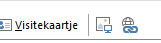 OK – OKHandtekening in Nieuw bericht plaatsenBestand – Opties – E-mailKlik HandtekeningenRechtsboven onder het kopje Standaardhandtekening kiezenkies achter E-mailaccount: Het gewenste account waarbij de handtekening moet komen te staan in een nieuw berichtKies achter Nieuwe berichten: de handtekening die in het nieuwe 
bericht komt te staan – OK – OKControleer in een nieuw bericht om te kijken of de handtekening erin zitDe handtekening kan altijd verwijderd en/of veranderd worden via Handtekening in de Menubalk van een nieuw berichtHandtekening in bericht wisselenRechterklik in bestaande handtekening van berichtKies gewenste handtekening door er op te klikken2e optie is via lint – groep Opnemen handtekening – Handtekening – kies gewenste handtekening